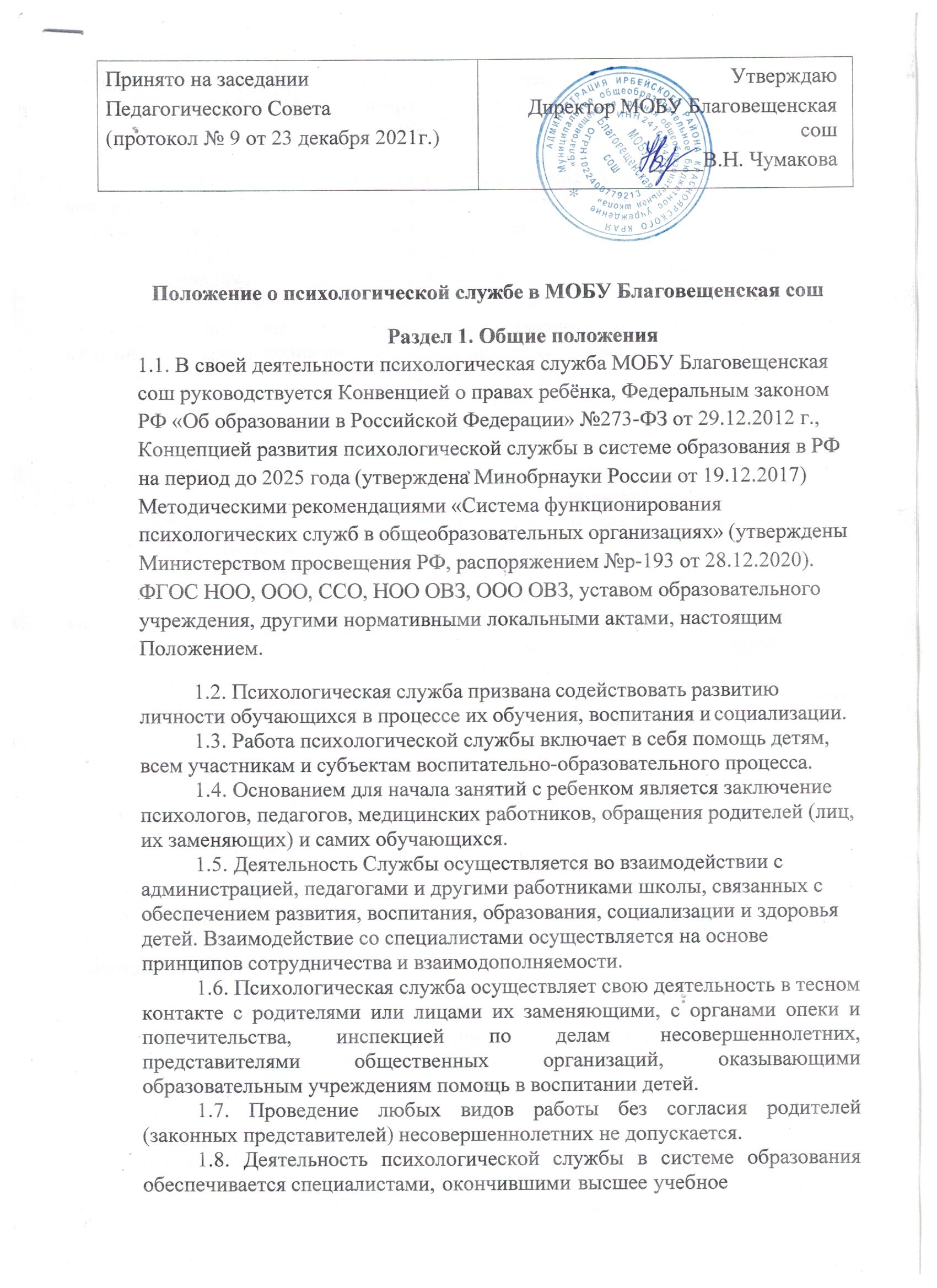 заведение по специальности «психология» или прошедшими переподготовку и получившими квалификацию «практический психолог» (диплом установленного стандарта).Цель создания психологической службы.Цель психологического сопровождения обусловлена государственным заказом на результаты учебно-воспитательной работы в учреждении образования в условиях внедрения ФГОС НОО, ООО, СОО, НОО ОВЗ, ООО ОВЗ и потребностями всех субъектов учебно- воспитательного процесса. Потребности личности в процессе психологического сопровождения изучаются методами психолого- педагогической диагностики. На основе полученных данных уточняются цель и задачи психологического сопровождения.Содействие психическому, психофизическому и личностному развитию обучающихся на всех возрастных этапах, создание условий для успешного обучения и адаптации детей среди сверстников.Сохранение психологического благополучия детей в процессе воспитания и обучения, содействие охране прав личности в соответствии с Конвенцией о правах ребенка.Оказание помощи детям в определении своих возможностей, исходя из способностей, склонностей, интересов, состояния здоровья.Содействие педагогическим работникам, родителям (законным представителям) в воспитании обучающихся, формирование у них принципов взаимопомощи, толерантности, милосердия, ответственности и уверенности в себе, способности к активному социальному взаимодействию без ущемления прав и свобод другой личности.Основные задачи работы психологической службы.Психологическое сопровождение всех участников образовательного и воспитательного процесса в условиях реализации ФГОС.Содействие полноценному личностному и интеллектуальному развитию детей на каждом возрастном этапе, формирование у них способности к самовоспитанию, саморазвитию, самоопределению.Обеспечение индивидуального подхода к каждому ребёнку на основе психологического изучения детей с учетом их физиологического развития.Оказание психологической помощи в преодолении трудностей учебной деятельности, межличностных отношений, в определении своих возможностей, исходя из способностей, склонностей, интересов, состояния здоровья.Содействие повышению психологической компетентности, культуры педагогов, родителей и обучающихся.Создание условий различных видов деятельности с учетом индивидуальных особенностей обучающихся, в том числе для детей с ОВЗ в соответствии с заключением ПМПК.Содействие в профессиональной ориентации обучающихся.Оказание психолого-педагогической поддержки талантливым детям, с высокой мотивацией к обучению, участникам олимпиадного движения.Содержание работы психологической службы.Изучение психологических особенностей детей.Выявление трудностей и проблем, отклонений в поведении детей, оказание им психологической поддержки.Взаимодействие с учителями, родителями или лицами их заменяющими, специалистами социально-психологических служб различного уровня в оказании помощи обучающимся.Проведение психологических диагностик.Составление психолого-педагогических заключений по материалам исследовательских работ с целью ориентации педагогического коллектива, а также родителей или лиц их заменяющих, в проблемах личностного и социального развития детей.Определение факторов, препятствующих развитию личности детей, принятие мер по оказанию различного вида психологической помощи.Участие в планировании и разработке развивающих и коррекционных программ образовательной деятельности с учетом индивидуальных особенностей личности обучающихся.Осуществление психологической поддержки талантливых детей, обучающихся имеющих высокую мотивацию к обучению, участников олимпиадного движения, содействие их поиску и развитию.Формирование психологической культуры детей, педагогических работников и родителей или лиц, их заменяющих.Ведение документации по установленной форме и использование ее по назначению.Обязательными являются следующие документы:- Перспективный план работы педагога-психолога, учителя- логопеда, учителя-дефектолога, социального педагога на год, утвержденный директором школы;- Отчет о проделанной работе за учебный год.- Рабочий журнал.- Журнал консультаций.Протоколы, аналитические справки и заключения по результатам проведенной диагностики (групповой и индивидуальной).Организация работы психологической службы.Психологическая служба формируется из:- педагог-психолог, учитель-логопед, учитель-дефектолог, социальныйпедагог которые осуществляют психологическое сопровождение детей, на протяжении всего обучения и воспитания, а также педагогов и родителей данных обучающихся.Вся работа службы в условиях реализации ФГОС осуществляется по следующим направлениям:диагностическое;профилактическое;развивающее и коррекционное;консультативное и просветительское;профориентационноеДиагностическое направлениеВ данном направлении служба ориентируется на изучение ребенка на протяжении всего периода обучения в образовательномучреждении, выявление индивидуальных особенностей. Диагностическая работа с детьми проводится в групповой и индивидуальной форме.изучение особенностей детей и их развития с целью обеспечения индивидуального подхода в процессе обучения и воспитания;-помощь в профессиональном и личностном самоопределении.Профилактическое направлениеПрофилактическая работа с обучающимися с целью формирования у них знаний, установок, личностных ориентиров и норм поведения, обеспечивающих сохранение и укрепление физического,психологического и социального здоровья, содействиеформированию регулятивных, коммуникативных, познавательных компетентностей.Проведение тренингов с детьми по развитию коммуникативных и регулятивных компетентностей, формированию мотивации кучебному процессу.Сопровождение учащихся в рамках подготовки и сдачи государственной итоговой аттестации.Развивающее и коррекционное направлениеДанное направление предполагает: активное воздействие всехспециалистов психологической службы на процесс формирования личности и индивидуальности ребенка.развитие и формирование у обучающихся универсальных учебных действий: личностных, коммуникативных, познавательных,регулятивных;Планы и программы развивающей и коррекционной работы разрабатываются с учетом возрастных и индивидуальныхособенностей ребенка, определенных в ходе диагностики, и носят строго индивидуальный, конкретный характер.Консультативное и просветительское направлениеКонсультативное и просветительское направление осуществляется специалистами психологической службы со всеми категориями образовательного процесса: учащимися, родителями, педагогами и администрацией образовательного учреждения. При этомспециалисты психологической службы школы осуществляют:-проведение индивидуального и группового консультирования обучающихся по проблемам учения, развития, жизненного ипрофессионального самоопределения, взаимоотношений со взрослыми и сверстниками, и личным проблемам;-обучение подростков и старшеклассников навыкам самопознания, самораскрытия и самоанализа, использования своихпсихологических особенностей и возможностей для успешного обучения и развития;-оказание психологической помощи и поддержки детям,находящимся в состоянии актуального стресса, конфликта, сильного эмоционального переживания;-проведение индивидуальных и групповых консультаций с педагогами по вопросам разработки и реализации программ обучения и воспитания;-консультирование администрации школы по проблемам обучения детей, планирования учебно-воспитательных мероприятий наосновании психологических и возрастных особенностей детей;-консультирование и просвещение родителей по формированию ответственного отношения родителей к проблемам обучения и развития ребенка.Профориентационное направлениеБольшое внимание при сопровождении обучающихся к социально- профессиональному самоопределению уделяется индивидуальным консультациям с учетом возрастных особенностей учащихся, проведение групповых занятий по профориентации обучающихся (тренинги, деловые игры).Основными формами работы являются: беседы, индивидуальные и групповые консультации, анкетирование, тестирование,наблюдение, коррекционно-развивающие занятия.Права и обязанности работника психологической службы.Работник психологической службы обязан:Руководствоваться соответствующими нормативными документами РФ, настоящим Положением и другими документами, регламентирующими деятельность службы.Рассматривать вопросы и принимать решения строго в границах своей профессиональной компетенции.Знать новейшие достижения психологической науки, применять современные научно обоснованные методы диагностики, развивающей,психокоррекционной, психопрофилактической работы.В решении всех вопросов исходить только из интересов ребенка, его полноценного развития.Хранить профессиональную тайну, не распространять сведения, полученные в результате диагностической или коррекционной работы, если ознакомление с ними может нанести ущерб ребенку или его окружающим.Оказывать необходимую помощь администрации ипедагогическому коллективу в решении основных проблем, связанных с обеспечением полно-ценного психологического развития детей,индивидуального подхода к ребенку, оказывать необходимую и возможную помощь детям в решении их индивидуальных проблем.Работать в тесном контакте с администрацией и педагогическим коллективом учреждения.Работник психологической службы имеет право:Определять приоритетные направления работы с учетом конкретных условий учебно-воспитательного учреждения.Формулировать конкретные задачи работы с детьми и взрослыми, выбирать формы и методы этой работы, решать вопрос об очередном проведении различных видов работ.Знакомиться с документацией образовательной организации.Участвовать с правом совещательного голоса в работе различных органов и комиссий, решающих судьбу детей. В случае несогласия спринятым решением обратиться в вышестоящую инстанцию и довести свое мнение.Обращаться в центры психологической помощи и профориентации по вопросам профессионального самоопределения школьников и другим вопросам, связанным с защитой интересов ре